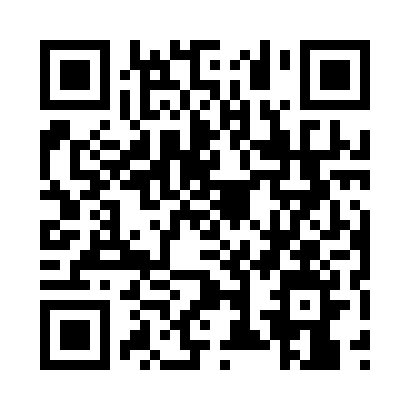 Prayer times for Blauwhof, BelgiumWed 1 May 2024 - Fri 31 May 2024High Latitude Method: Angle Based RulePrayer Calculation Method: Muslim World LeagueAsar Calculation Method: ShafiPrayer times provided by https://www.salahtimes.comDateDayFajrSunriseDhuhrAsrMaghribIsha1Wed3:486:151:405:439:0611:222Thu3:456:131:405:439:0711:253Fri3:416:121:405:449:0911:284Sat3:386:101:405:459:1011:315Sun3:346:081:405:459:1211:346Mon3:306:061:405:469:1411:387Tue3:276:051:395:469:1511:418Wed3:256:031:395:479:1711:449Thu3:246:011:395:489:1811:4610Fri3:246:001:395:489:2011:4711Sat3:235:581:395:499:2111:4812Sun3:225:561:395:499:2311:4813Mon3:225:551:395:509:2411:4914Tue3:215:531:395:519:2611:5015Wed3:215:521:395:519:2711:5016Thu3:205:511:395:529:2911:5117Fri3:195:491:395:529:3011:5218Sat3:195:481:395:539:3211:5219Sun3:185:461:395:539:3311:5320Mon3:185:451:405:549:3511:5421Tue3:185:441:405:559:3611:5422Wed3:175:431:405:559:3711:5523Thu3:175:421:405:569:3911:5524Fri3:165:401:405:569:4011:5625Sat3:165:391:405:579:4111:5726Sun3:165:381:405:579:4211:5727Mon3:155:371:405:589:4411:5828Tue3:155:361:405:589:4511:5829Wed3:155:351:405:599:4611:5930Thu3:145:351:415:599:4712:0031Fri3:145:341:416:009:4812:00